A meeting of the above-named parish council will be held in Heddon Community Library & Business Centre, Towne Gate, Heddon-on-the-Wall, NE15 0EJ, commencing at 7.00 p.m. onWednesday 10th May 2023All members of the Parish Council are summoned to attend for the purpose of considering and resolving the business to be transacted at the meeting as set out hereunder. Members of the public and press are welcome to attend. Mr. P EdwardsChairAPOLOGIES FOR ABSENCE 
To receive any apologies for absence and approve reasons for non-attendance
DECLARATIONS OF INTEREST AND DISPENSATION REQUESTS
To receive any declarations of interests in any item on the agenda and to consider any requests for dispensation from any member who has a Disclosable Pecuniary Interest (DPI)
ELECTION OF CHAIR AND DEPUTY CHAIR
To accept nominations for Chair and Deputy Chair and vote on same
NORTHUMBERLAND COUNTY COUNCIL
To consider any matters relating to Northumberland County Council (NCC)
MINUTES OF PREVIOUS MEETING
To approve as a correct record and authorise the signing of the minutes of the previous meeting held on Wednesday 12th April  2023
MATTERS ARISING & REVIEW OF ACTIONS
To consider any matters arising from the above minutes (if not covered on the agenda) and to review agreed actions from the previous meeting
MAINTAINING OUR VILLAGE FOR ALL
To consider any matters relating to maintenance, repairs, and assets management
IMPROVING OUR VILLAGE FOR ALL
To consider any matters relating to improvements, projects, and activities
REPORTS
To receive a report on any meetings attended on behalf of the Parish Council
PLANNING APPLICATIONS 
To consider consultations referred by Planning Applications Committee as may require comment.
CORRESPONDENCE
To consider such correspondence received as may require action
FINANCIAL MATTERSTo approve payment of invoices presented at the meetingTo consider any applications for grants or donations received at least 3 days before the meetingTo consider fee costs proposals for a tree survey
SELMAN PARK
To consider any matters arising relating to Selman Park
WELFARE FIELD ENHANCEMENT PROJECT
To consider the specifications and requirements for the Welfare Field Enhancement Project
APPOINTMENT OF PARISH CLERK AND RESPONSIBLE FINANCIAL OFFICER (RFO)
To update regarding the appointment of a parish clerk
ANY OTHER BUSINESS 
To consider any other business which the Chair considers to be urgent
NEXT MEETING
To confirm the date of the next ordinary parish council meeting:  Wednesday 14th June 2023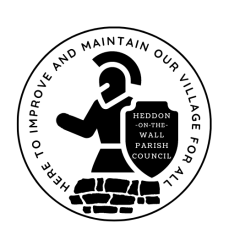 Heddon-on-the-Wall Parish CouncilNOTICE OF PARISH COUNCIL MEETING